П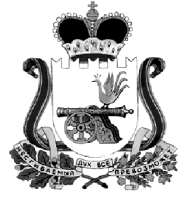    КАРДЫМОВСКИЙ РАЙОННЫЙ СОВЕТ ДЕПУТАТОВ    Р Е Ш Е Н И Еот 20.04.2015                                        № 23Об утверждении схемы избирательных округов по выборам депутатовКардымовского районного Советадепутатов пятого созыва        В соответствии с пунктом 2 статьи 10 областного закона от 13.07.2003 № 41-з «О выборах органов местного самоуправления в Смоленской области, статьей 30 Устава муниципального образования «Кардымовский район» Смоленской области, Кардымовский районный Совет депутатов       Р Е Ш И Л:1.Утвердить схему многомандатных избирательных округов для проведения выборов депутатов Кардымовского районного Совета депутатов пятого созыва согласно приложению.2. Настоящее решение опубликовать в Кардымовской районной газете «Знамя труда».Глава муниципального образования«Кардымовский район» Смоленской области                           И.В. Горбачев                                                              Приложение  № 1                                                                                                                                                                   к решению Кардымовского районного                                                                                                                                                              Совета депутатов от 20.04.2015 № 23Схема многомандатных избирательных округов для проведения выборов депутатов Кардымовского районного Совета депутатов пятого созыва Численность избирателей на 1 января 2015 года - 8910 человекаСредняя норма представительства избирателей (число избирателей на один мандат) - 594 человекДля трехмандатных избирательных округов 594х3=1782+-59 (от 1723 до 1841чел.)                                                      Приложение  № 2                                                                                                                                                                                                             к решению Кардымовского районного                                                                                                                                                              Совета депутатов от 20.04.2015 № 23Графическая схемамногомандатных избирательных округов для проведения выборов депутатов Кардымовского районного Совета депутатов пятого созываПять трехмандатных округов 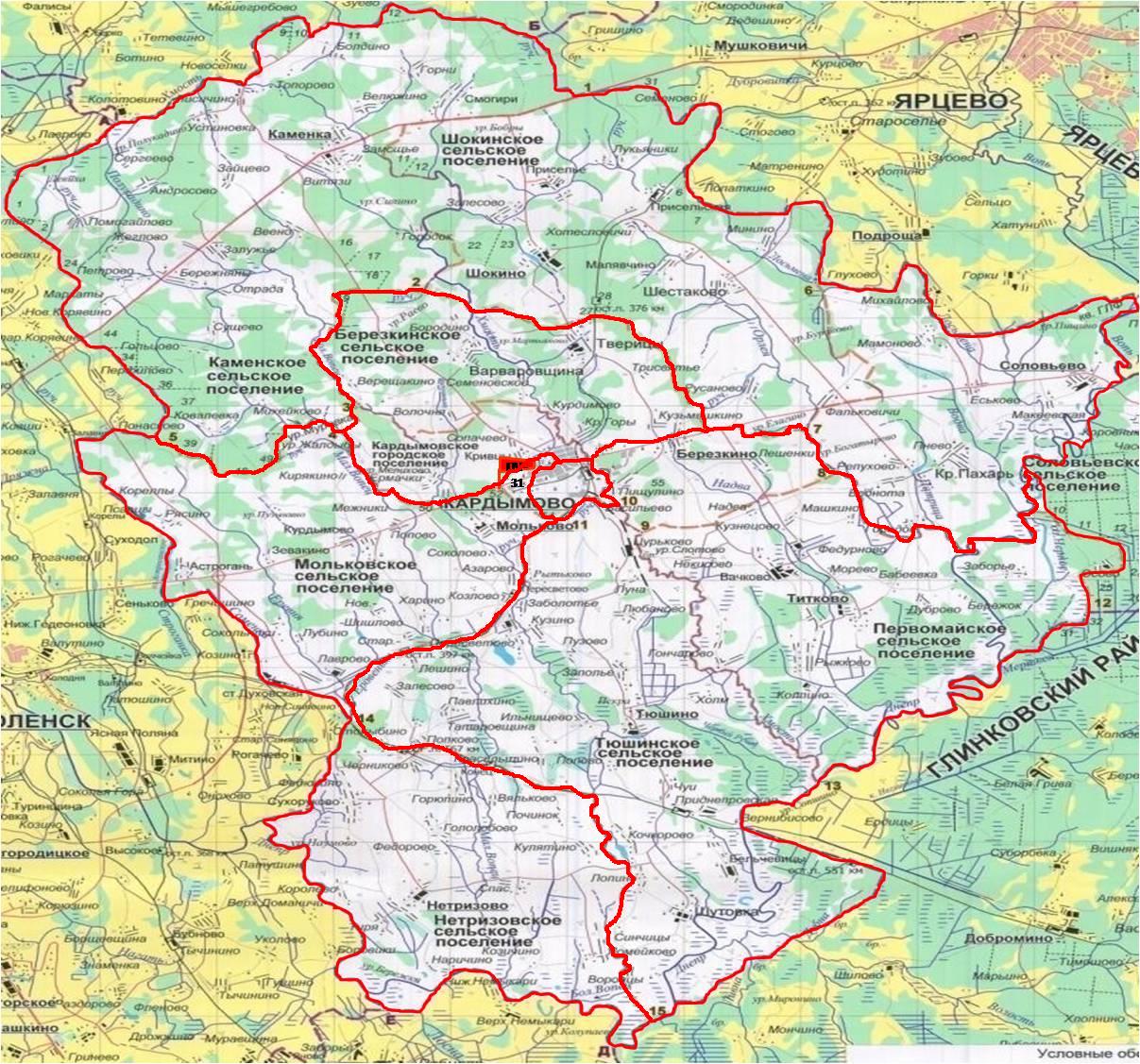 Номер избира-тельно-го округаНаименование избирательного округаОписание избирательного округаЧисло избирателейОтклоне-ние на один мандат (%)1трех мандатный избирательный округ № 1Кардымовское городское поселение:п. Кардымово, улицы: Васильевская, Вокзальная, Гагарина, Дачная, Заднепровская, Каменка, Карьерная, 2ая Карьерная, Колхозная, Ленина (нечетная сторона - дома №№ 33; 35; 37; 39; 43; 45; 47; 49; 51; 53), Марьинская, 2ая Марьинская, Полевая, Предбазарная, Привокзальная, Придорожная, Пристанционная, Садовая,  Социалистическая, Станционная,  Школьная;    переулки:  Каменка, Марьинский, 2-ой Марьинский, Предбазарный, Станционный.1757-4,21%Номер избира-тельно-го округаНаименование избирательного округаОписание избирательного округаЧисло избирателейОтклоне-ние на один мандат (%)2трех мандатный избирательный округ № 2Кардымовское городское поселение:п. Кардымово, улицы: Зеленая,  Красноармейская  (нечетная сторона – дома №№ 1; 1А; 3; 3А; 9; 9А; 17; 25; 27; 29; 33; 35; 37; 39; 41; 43;), Ленина  (четная сторона  -  дома №№ 36; 36В; 38; 40; 42; 46; 46А; 46Б; 50; 52; 54; 56; 60; 62; 64; 66; 68; 68А; 68Б; 68В; 68Г; 68Ж; нечетная сторона – дома №№ 55; 57; 63),  Пригородная;переулки: Красноармейский, Пригородный.Мольковское сельское поселение:деревни: Азарово, Астрогань, Духовская, Зевакино, Карелы, Кирякино, Козлово, Курдымово, Лаврово, Лубино, Межники, Мольково, Новое Шишлово, Попово, Псарцы, Рясино, Соколово, Сокольники, Старое Шишлово, Харино, Школа имени Горького,  ЖДБ 392 км;станции: Духовская.Нетризовское сельское поселение:деревни: Вяльково, Гололобово, Горюпино, Козичено, Конец, Кончино, Королево, Кулятино, Ломейково, Наричино, Нетризово, Починок, Спас, Сухоруково, Тиря, Федорово, Федюкино, Черниково.1840+9,76%Номер избира-тельно-го округаНаименование избирательного округаОписание избирательного округаЧисло избирателейОтклоне-ние на один мандат (%)3трех мандатный избирательный округ № 3Кардымовское городское поселение:п. Кардымово, улицы: Адмирала Балтина, Богречевой, Железнодорожная, Коммунистическая, Комсомольская, Красноармейская (четная сторона - дома №№ 2; 4; 6; 8; 10; 18; 24; 26; 28; 52), Ленина (четная сторона -  дома №№ 2; 4; 20,  нечетная сторона -  дома №№ 3; 15А; 17), Лесная, Луговая, Матросова, Озерная, Октябрьская, Партизанская,  Первомайская,  Победы, Славянская, Советская, Спортивная, Чапаева, Шевченко;переулки: Коммунистический, Комсомольский, Ленина, Октябрьский, Партизанский;деревни: Кривцы, Сопачево, Ермачки.Березкинское сельское поселениедеревни:  Бородино, Варваровщина, Верещакино, Волочня, Красные Горы, Кузьмишкино, Курдимово, Семеновское, Тверицы, Трисвятье.1740-7,07%Номер избира-тельно-го округаНаименование избирательного округаОписание избирательного округаЧисло избирателейОтклоне-ние на один мандат (%)4трех мандатный избирательный округ № 4Каменское сельское поселение:деревни: Андросово, Бережняны, Болдино, Веено, Велюжино, Витязи,  Горни, Городок, Девиха, Жеглово, Зайцево, Залужье, Замощье, Каменка, Ковалевка, Лисичино, Маркаты, Михейково, Отрада, Петрово, Помогайлово, Смогири, Сущево, Топорово, Устиновка.Соловьевское сельское поселение:деревни: Беднота, Городок, Еськово, Коровники, Красный пахарь, Макеевская, Мамоново, Новая Жизнь, Пнево, Раскосы, Репухово, Соловьево,  Часовня.Шокинское сельское поселение:деревни: Залесово, Лукьяники, Малявчино, Минино, Приселье, Русаново, Фальковичи, Хотесловичи, Шестаково, Шокино, ЖДБ , ЖДБ ,станции: Присельская.1763-3,2%Номер избира-тельно-го округаНаименование избирательного округаОписание избирательного округаЧисло избирателейОтклоне-ние на один мандат (%)5трех мандатный избирательный округ № 5Березкинское сельское поселениедеревни: Барсучки, Березкино, Лешенки, Пищулино (в том числе ул. Льнозаводская)Первомайское сельское поселение:деревни: Бабеевка, Бережок, Вачково, Гончарово, Дуброво, Заборье, Колпино, Кунцево, Любаново, Машкино, Морево, Надва, Некисово, Осово, Рыжково, Титково, Федурново.Тюшинское сельское поселение:деревни: Бельчевицы, Васильево, Вернебисово, Воронцы, Заболоть, Залесово, Заовражье, Заполье, Ильнищево, Искра, Кочкорово, Красильщино, Кричково, Кузино, Лешино, Лопино, Луна, Любково, Павлихино, Пересветово, Попково, Попово, Пузово, Рытьково, Татаровщина, Тюшино, Холм, Цурьково, Чуи, Шутовка; станции:  ЖДБ ,  ЖДБ ,  ЖДБ , населенный пункт Казармы, Конец, Пересветово, Приднепровская.1810+4,71%